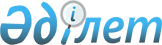 Об утверждении Порядка установления и выплаты роялти и доли Республики Казахстан в контрактах о разделе продукции в натуральной форме
					
			Утративший силу
			
			
		
					Постановление Правительства Республики Казахстан от 12 сентября 1997 г. N 1329. Утратило силу - постановлением Правительства РК от 9 февраля 2005 г. N 124 (P050124)

      В целях обеспечения полноты поступления в государственный бюджет специальных налогов и платежей недропользователей, в том числе упорядочения выплаты роялти и доли Республики Казахстан в контрактах о разделе продукции в натуральной форме, Правительство Республики Казахстан постановляет: 

      Утвердить прилагаемый Порядок установления и выплаты роялти и доли Республики Казахстан в контрактах о разделе продукции в натуральной форме. 

     Премьер-Министр 

  Республики Казахстан 

                                         Утвержден 

                               постановлением Правительства 

                                   Республики Казахстан 

                               от 12 сентября 1997 г. N 1329 

                               Порядок 

                 установления и выплаты роялти и доли 

             Республики Казахстан в контрактах о разделе 

                    продукции в натуральной форме 

      1. В ходе осуществления деятельности по контрактам на недропользование денежная форма выплаты роялти и доли Республики Казахстан в контрактах о разделе продукции на основании дополнительного соглашения сторон, может быть заменена на натуральную форму выплаты. 

      2. Дополнительное соглашение сторон до момента его подписания в обязательном порядке проходит правовую и налоговую экспертизу. 

      3. Замена денежной формы выплаты роялти или доли Республики Казахстан в контрактах о разделе продукции, установленных в контракте на недропользование, может быть произведена временно полностью или частично. 

      4. Натуральная форма выплаты роялти и доли Республики Казахстан в контрактах о разделе продукции должна быть эквивалентна установленной в контракте для данных платежей денежной форме выплаты. 

      5. При установлении натуральной формы выплаты роялти и доли Республики Казахстан в контрактах о разделе продукции, в описании порядка выплаты обязательно указываются: 

      получатель от имени государства части продукции, приходящейся на роялти и долю республики (далее - получатель); 

      пункт и условия поставки. 

      6. Сроки передачи недропользователем продукции, передаваемой в счет уплаты роялти и доли Республики Казахстан, в контрактах о разделе продукции должны соответствовать сроку уплаты этих платежей, установленному в контракте на недропользование для выплаты в денежной форме (далее - срок уплаты платежей). При этом недропользователь передает продукцию получателю не позднее срока уплаты платежей, за исключением случаев, когда получатель устанавливает более поздний срок такой передачи. 

      7. Получатель в срок уплаты платежей перечисляет в государственный бюджет сумму роялти и доли Республики Казахстан в контрактах о разделе продукции в денежной форме, исчисленной недропользователем в соответствии с условиями контракта на недропользование. 

      8. Получатель самостоятельно осуществляет контроль за своевременностью и полнотой передачи ему недропользователем соответствующего объема продукции. 

      9. Недропользователь и получатель представляют в налоговые органы отчетность о размерах и сроках уплаты (передачи) роялти и доли Республики Казахстан в контрактах о разделе продукции в натуральной форме в сроки и по формам, установленным уполномоченным органом Министерства финансов Республики Казахстан. 

      10. За нарушение сроков и полноты перечисления в бюджет средств за полученную продукцию получатель несет ответственность в соответствии с законодательством Республики Казахстан. 
					© 2012. РГП на ПХВ «Институт законодательства и правовой информации Республики Казахстан» Министерства юстиции Республики Казахстан
				